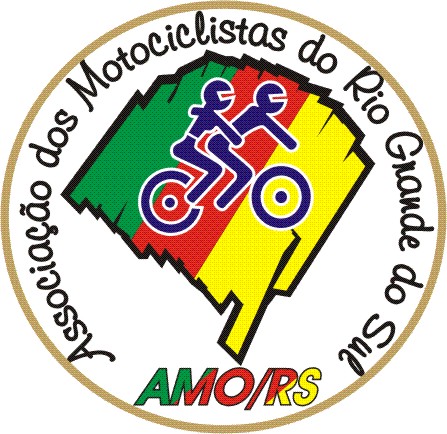 ASSOCIAÇÃO DOS MOTOCICLISTAS DORIO GRANDE DO SUL“A União é a Nossa Força”FICHA CADASTRAL - MOTOCICLISTANome completo:  
E-mail:  
Data de Nascimento:
Rua / Av:
Numero:
Bairro:
Cidade:
Estado:
CEP:
Telefone Celular + DDD:
Telefone Fixo + DDD:
Telefone para Avisos de Emergência: 
Home Page:
Tipo Sanguíneo:
Caso pertença a um Grupo ou similar, informe o nome da entidade: Restrição de saúde: